1. Details of the Public Path Order application: 2. Your details: 3. Your interest in the application:In relation to the proposal, which of the following best describes you? Please tick one box only4. Type of feedback:In relation to the proposal, which of the following best describes your feedback?  Please tick one box only5. Reasons for your feedback:Detail the reasons for your support or objection, or use the box below to make any general comments regarding the proposal.6. Declaration:Staffordshire County Council is committed to protecting your personal data.Please email to: rightsofway@staffordshire.gov.ukSUPPORT / OBJECT / MAKE COMMENTS REGARDINGSUPPORT / OBJECT / MAKE COMMENTS REGARDINGSUPPORT / OBJECT / MAKE COMMENTS REGARDING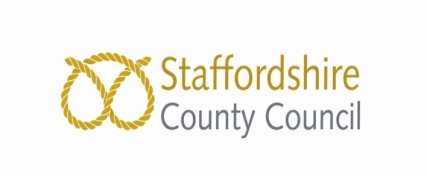 AN APPLICATION TO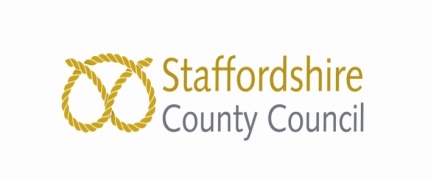 CHANGE A PUBLICRIGHT OF WAYThis form allows individuals, organisations and businesses to make their views known about a proposal to alter the route of a right of way. The decision as to whether a right of way should be altered is primarily a public one. Before completing this form, please read the advice notes for applicants wanting to submit a Public Path Order Application. Application Reference:Path(s)Name:Parish(es):Borough/District:Name(Mr/Mrs/Miss/Ms/Dr/Other):Name(Mr/Mrs/Miss/Ms/Dr/Other):Organisation(if applicable):Organisation(if applicable):Address (incl. postcode):Address (incl. postcode):Address (incl. postcode):Address (incl. postcode):Telephone (day time):Telephone (day time):Telephone (day time):Telephone (day time):Address (incl. postcode):Address (incl. postcode):Address (incl. postcode):Address (incl. postcode):Address (incl. postcode):Address (incl. postcode):Address (incl. postcode):Address (incl. postcode):Email:Email:Email:Email:Address (incl. postcode):Address (incl. postcode):Address (incl. postcode):Address (incl. postcode):Address (incl. postcode):Address (incl. postcode):Address (incl. postcode):Address (incl. postcode):Website:Website:Website:Website:Name and address of agent (if applicable):Name and address of agent (if applicable):Name and address of agent (if applicable):Name and address of agent (if applicable):Telephone (day time):Telephone (day time):Telephone (day time):Telephone (day time):Name and address of agent (if applicable):Name and address of agent (if applicable):Name and address of agent (if applicable):Name and address of agent (if applicable):Name and address of agent (if applicable):Name and address of agent (if applicable):Name and address of agent (if applicable):Name and address of agent (if applicable):Email:Email:Email:Email:Name and address of agent (if applicable):Name and address of agent (if applicable):Name and address of agent (if applicable):Name and address of agent (if applicable):Name and address of agent (if applicable):Name and address of agent (if applicable):Name and address of agent (if applicable):Name and address of agent (if applicable):Website:Website:Website:Website:Who is the main contact should further details or liaison be required? Please tick one box onlyWho is the main contact should further details or liaison be required? Please tick one box onlyWho is the main contact should further details or liaison be required? Please tick one box onlyWho is the main contact should further details or liaison be required? Please tick one box onlyWho is the main contact should further details or liaison be required? Please tick one box onlyWho is the main contact should further details or liaison be required? Please tick one box onlyWho is the main contact should further details or liaison be required? Please tick one box onlyYou Who is the main contact should further details or liaison be required? Please tick one box onlyWho is the main contact should further details or liaison be required? Please tick one box onlyWho is the main contact should further details or liaison be required? Please tick one box onlyWho is the main contact should further details or liaison be required? Please tick one box onlyWho is the main contact should further details or liaison be required? Please tick one box onlyWho is the main contact should further details or liaison be required? Please tick one box onlyWho is the main contact should further details or liaison be required? Please tick one box onlyWho is the main contact should further details or liaison be required? Please tick one box onlyWho is the main contact should further details or liaison be required? Please tick one box onlyWho is the main contact should further details or liaison be required? Please tick one box onlyWho is the main contact should further details or liaison be required? Please tick one box onlyWho is the main contact should further details or liaison be required? Please tick one box onlyWho is the main contact should further details or liaison be required? Please tick one box onlyWho is the main contact should further details or liaison be required? Please tick one box onlyYour agentAdjoining landownerLocal residentLocal residentLocal residentPath user User groupUser groupUser groupParish / Town Council Landowner representative organisationsLandowner representative organisationsLandowner representative organisationsDistrict / Borough CouncilOther:SupportObjectMake general commentsa)I give my consent for the information I have provided, and any subsequent information, to be used to determine the Public Path Order application. It will not be used for any other purpose and will be held securely in accordance with the council’s Records Management, and Retention and Disposal policies.b)I understand that the information will be retained as long as the council is responsible for the delivering this function [i.e. processing Public Path Orders].c)I give my consent for the information I have provided to be made available for public scrutiny and shared with the applicant to allow them to speak with me in an attempt to resolve my objections.d)I will inform the council if at some point in the future, I do not wish my information to be made public or do not wish the council to hold my personal information.Sign:Sign:Print:Date: